VARAŽDINSKA ŽUPANIJAOSNOVNA ŠKOLA ANDRIJE KAČIĆA MIOŠIĆAD O N J A  V O Ć ADonja Voća 19 D42245 DONJA VOĆAPOZIV ZA DOSTAVU PONUDEu postupku jednostavne nabave LOŽ ULJA EXTRA LAKOGza potrebe grijanja Osnovne škole Andrije Kačića Miošića, Donja Voća i Područne škole Antuna Gustava Matoša, Gornja Voća KLASA: 406-04/24-01/3URBROJ: 2186-117-01-24-2Donja Voća, 6.2.2024.1. OPĆI PODACI1.1. Opći podaci o naručitelju:        Osnovna škola Andrije Kačića Miošića, Donja Voća 19 D, 42245 Donja Voća        MB: 03125416        OIB: 67081106157        Broj telefona: 042/766-120        Broj telefaksa:042/766-120        Internetska adresa: http://os-akmiosica-donja-voca.skole.hr1.2. Podaci o osobi zaduženoj za komunikaciju s ponuditeljima:        Kontakt osoba: Dragica Barišić        Telefon:042/766-120        Telefaks:042/766-120        Adresa elektroničke pošte: ured@os-akmiosica-donja-voca.skole.hr1.3. Evidencijski broj nabave: 3/24.1.4. Vrsta postupka nabave: Jednostavna nabava1.5. Procijenjena vrijednost nabave:        Procijenjena vrijednost nabave temeljena je na ukupnom iznosu, bez poreza na dodanu          vrijednost i iznosi 11.700,00 eura, CPV:09135000-41.6. Mjesto isporuke robe:        Osnovna škola Andrije Kačića Miošića, Donja Voća i Područna škola Antuna Gustava Matoša,            Gornja Voća, na temelju narudžbe naručitelja sukladno ugovoru. 2.    PODACI O PREDMETU NABAVE2.1. Opis predmeta nabave:        Predmet nabave je nabava lož ulja, ekstra lako.         Vrsta i količina navedene su u Prilog III. obrasca „Troškovnik“.        Ponuđeni naftni derivati moraju zadovoljavati uvjete utvrđene propisima o kakvoći goriva i            drugim propisima koji su na snazi u vrijeme isporuke goriva naručitelju.2.2. Količina predmetne nabave:        Količine su okvirne, a stvarna količina može biti veća ili manja od okvirne količine. Ukupna          plaćanja bez PDV-a na temelju svih računa ne smiju prelaziti procijenjenu vrijednost nabave.2.3. Početak i rok isporuke ili dinamika isporuke robe:        Roba će se isporučivati sukcesivno prema potrebama i narudžbi naručitelja unutar 3  dana          od dana dostave narudžbenice odabranom ponuditelju. Ugovor se sklapa na vrijeme od jedne           godine.        Prodavatelj je dužan prilikom pretovara robe u spremnike Kupca osigurati i provoditi sve mjere             zaštite od požara, zaštite na radu i zaštite okoliša.3.     UVJETI SPOSOBNOSTI3.1.  Pravna i poslovna sposobnost3.1.1. Izvod iz upisa u sudski, obrtni, strukovni ili drugi odgovarajući registar države sjedišta            gospodarskog subjekta iz kojeg je razvidno da je gospodarski subjekt registriran za predmetnu            djelatnost. Ako se predmetni dokaz ne izdaje u zemlji sjedišta gospodarskog subjekta, isti može            dostaviti odgovarajuću izjavu s ovjerom potpisa nadležnog tijela.           Izvod ili izjava kojom se dokazuje upis u registar ne smije biti starija od tri mjeseca. Dokaz ne              smije biti stariji od 3 mjeseca računajući od dana početka postupka javne nabave.3.1.2. Dozvola za obavljanje energetske djelatnosti trgovine na veliko naftnim derivatima, koju             izdaje Hrvatska energetska regulatorna agencija (HERA) SUKLADNO ODREDBAMA Zakona o             tržištu nafte i naftnih derivata i odredbama Zakona o energiji.3.1.4.  Potvrdu porezne uprave ili drugog nadležnog tijela u državi poslovnog nastana gospodarskog             subjekta kojom se dokazuje da ne postoje osnove za isključenje iz članka 252.   stavka 1. ZJN,             odnosno da gospodarski subjekt nije ispunio obveze plaćanja dospjelih poreznih obveza i             obveza za mirovinsko i zdravstveno osiguranje u Republici Hrvatskoj (ako gospodarski             subjekt ima poslovni nastan u Republici Hrvatskoj) ili u Republici Hrvatskoj ili u državi             poslovnog nastana gospodarskog subjekta (ako gospodarski subjekt nema poslovni nastan u              Republici Hrvatskoj) koja ne smije biti starija od 30 dana računajući od dana slanja poziva za             dostavu ponuda.Napomena: Ponuditelji koji ne zadovoljavaju postavljene zahtjeve u pogledu dokaza o sposobnosti i ostalih zahtjeva naručitelja isključit će se iz daljnjeg postupka odabira najpovoljnije ponude. 4. KRITERIJ ZA ODABIR PONUDE    Kriterij za odabir ponude je najniža cijena ponude koja ispunjava      sve uvjete i zahtjeve navedene u ovom Pozivu za dostavu ponuda.    Ako su pristigle dvije ili više prihvatljivih ponuda s istom najnižom cijenom odabrat će se ponuda      koja je zaprimljena ranije.5. NAČIN ODREĐIVANJA CIJENE PONUDE    Cijena je promjenjiva za vrijeme trajanja ugovora.    Ponuđene cijene se mogu mijenjati samo na način koji je propisan Zakonom o tržištu nafte i naftnih      derivata.    Zbog potreba postupka nabave, a radi usporedivosti ponuda, ponuditelj će iskazati važeće cijene      lož ulja ekstra lako na dan UPUĆIVANJA POZIVA ZA DOSTAVU PONUDE  i dobivene cijene unijeti u       troškovnik. U ponudi je potrebno dostaviti dokaz o važećoj cijeni lož ulja ekstra lako na dan     UPUĆIVANJA ovog Poziva. U cijenu ponude su uračunati svi troškovi uključujući i prijevoz na       lokaciji naručitelja, bez poreza na dodanu vrijednost, koji se iskazuju iza cijene ponude.    Ukoliko ponuditelj odobri popust, a s obzirom da se radi o promjenjivoj cijeni, mora ga iskazati u     troškovniku. Također, prilikom svakog ispostavljenog računa isporučitelj je obvezan vidljivo iskazati      jediničnu cijenu po litri, popust u apsolutnom iznosu, iznos poreza i ukupnu cijenu sa porezom.    Ponuditelj je dužan ponuditi, tj. upisati u cijenu ponude bez poreza na dodanu vrijednost, iznos       poreza na dodanu vrijednost i cijenu ponude s porezom na dodanu vrijednost, na način kako je to     određeno u ponudbenom listu.    Ako ponuditelj nije u sustavu poreza na dodanu vrijednost ili je predmet nabave oslobođen poreza        na dodanu vrijednost, u ponudbenom listu, na mjesto predviđeno za upis cijene ponude s porezom      na dodanu vrijednost, upisuje se isti iznos kao što je upisan na mjestu predviđenom za upis cijene       ponude bez poreza na dodanu vrijednost , a mjesto predviđeno za upis iznosa poreza na dodanu      vrijednost ostavlja se prazno.6. ROK, NAČIN I UVJETI PLAĆANJA     Plaćanje se obavlja na temelju uredno izvršenih usluga i ispostavljenog računa odabranog       ponuditelja u roku od trideset (30) dana od dana dostave računa na adresu Škole.7. UPUTE O ISPRAVNOM NAČINU IZRADE PONUDEPri izradi ponude ponuditelj se mora pridržavati zahtjeva i uvjeta ovog Poziva.7.1. SADRŽAJ PONUDEPonuda mora sadržavati:1. Ponudbeni list (Prilog I)2. Izjavu o nekažnjavanju (Prilog II)3. Troškovnik (Prilog III)4. Prijedlog ugovora (Prilog IV)5. Dokaz  o važećoj cijeni lož ulja ekstra lako na dan primitka ovog Poziva. 7.2. NAČIN IZRADE PONUDE        Ponuda  mora biti izrađena u papirnatom obliku , otisnuta ili pisana neizbrisivom tintom i mora          biti sukladna ovom Pozivu za dostavu ponuda.          Ponuda mora biti uvezana u cjelini na način da se onemogući naknadno vođenje ili umetanje               listova ili dijelova ponuda (npr. Jamstvenikom – vrpcom čija su oba kraja na posljednjoj strani            pričvršćena naljepnicom i utisnut žigom), a stranice ponude se označavaju rednim brojem            stranice kroz ukupan broj stranica ponude ili ukupan broj stranica ponude kroz redni broj           stranice ( npr. 1/30  ili 30/1)        Ponude se predaju u izvorniku, potpisana od strane odgovorne osobe ponuditelja ili osobe koju         je odgovorna osoba ponuditelja pisanom punomoći ovlastila za potpisivanje ponude ( u tom          slučaju uz ponudu se obvezno prilaže i punomoć za potpisivanje ponude.)         Ispravci u ponudi moraju biti izrađeni na način da ispravljeni tekst ostane vidljiv (čitak) ili dokaziv            (npr. nije dopustivo brisanje, premazivanje ili uklanjanje slova ili otisaka). Ispravci moraju uz          navod datuma biti potvrđeni pravovaljanim potpisom i pečatom ovlaštene osobe gospodarskog             subjekta.        Ako ponuditelj nakon izrade ponude i ispunjavanja troškovnika odluči dati popust na iznos          izrađene ponude, tada izjavu o popustu dostavlja odvojeno od ponude, u zatvorenoj omotnici          kao dopunu/izmjenu ponude. Takva dopuna/izmjena ponude može biti dostavljena zajedno s          ponudom ili odvojeno, ali najkasnije do trenutka određenog kao krajnji rok za dostavu ponuda,          odnosno trenutka početka  otvaranja ponuda. Na omotnici ponude treba uz ostale          potrebne podatke (adresa Naručitelja i naznaka „ne otvaraj“ te u slučaju slanja poštom i gore          navedena naznaka), jasno  naznačiti i da se radi o dopuni/izmjeni ponude. Dopuna/izmjena            ponude mora sadržavati podatke o ponuditelju odnosno ponuditeljima u zajednici (sjedište,           adresa, OIB), odgovornoj osobi/osobama ponuditelja, nadmetanju u kojem se daje            dopuna/izmjena ponude, iznos popusta te nova cijena ponude izražena brojkama i slovima (bez            PDV-a), iznos PDV-a izražen brojkama i slovima i nova ukupna cijena ponude (s PDV-om) izražena          brojkama i slovima.8. DOSTAVA PONUDE ELEKTRONIČKIM PUTEM    Nije dopuštena ponuda elektroničkom poštom.9. DOPUSTIVOST ALTERNATIVNIH PONUDA     Nije dopuštena alternativna ponuda.10. JEZIK ILI JEZICI TE PISMO NA KOJEM SE IZRAĐUJE PONUDA ILI DIO PONUDE      Ponuda sa svim traženim prilozima, odnosno izjavama mora biti sastavljena na hrvatskom jeziku i       latiničnom pismu.11. DATUM, VRIJEME I MJESTO DOSTAVE PONUDA:       Krajnji rok za dostavu ponuda je 14. veljače 2024. do 8:00 sati. Ponuda se dostavlja u zatvorenoj         omotnici s nazivom i adresom naručitelja, nazivom i adresom ponuditelja, evidencijskim brojem        nabave, nazivom predmeta nabave i naznakom "ne otvaraj".       Na omotu ponude mora biti oznaka slijedećeg izgleda:Ukoliko omotnica nije zapečaćena i označena u skladu s ovom točkom, Naručitelj neće snositi odgovornost u slučaju da se ponuda i/ili izmjena/dopuna zagubi, krivo ili prerano otvori te ne evidentira na  otvaranju ponuda.Omotnice se moraju dostaviti na adresu Osnovna škola Andrije Kačića Miošića, Donja Voća 19 D  , 42245 Donja Voća do 14 veljače 2024. godine do 8:00 sati. Nakon proteka roka za dostavu ponuda, ponuda se ne smije mijenjati. Omotnice dostavljene ili zaprimljene nakon isteka roka biti će vraćene ponuditelju neotvorene.Svaka pravodobno dostavljena ponuda upisuje se u Upisnik o zaprimanju ponuda te dobiva redni broj prema redoslijedu zaprimanja. Ponude se otvaraju prema rednom broju iz Upisnika o zaprimanju ponuda.12. OTVARANJE PONUDA       Otvaranje ponuda nije javno.13. DONOŠENJE OBAVIJESTI O ODABIRU ILI PONIŠTENJU       Na osnovi rezultata pregleda i ocjene ponuda Naručitelj donosi obavijest o odabiru ili        poništenju.       O ishodu nadmetanja naručitelj će donijeti obavijest u pisanom obliku te će istu dostaviti svim        ponuditeljima koji su sudjelovali u predmetnom nadmetanju.       Naručitelj zadržava pravo poništiti postupak nabave u bilo kojem trenutku, odnosno ne odabrati        niti jednu ponudu, a sve bez ikakvih obveza ili naknada bilo koje vrste prema ponuditelju.14. TAJNOST DOKUMENTACIJE GOSPODARSKIH SUBJEKATA       Ako gospodarski subjekt označava određene podatke iz ponude poslovnom tajnom, obvezan je u        ponudi navesti osnovu na temelju koje su ti podaci tajni.       Gospodarski subjekt ne smije označiti tajnom podatke o jediničnim cijenama, iznosima pojedinih        stavki, cijeni ponude te podatke iz ponude u vezi s kriterijima za odabir ponude.15.  KOMUNIKACIJA S NARUČITELJEM        Sva komunikacija između naručitelja i gospodarskih subjekta mora biti u pisanom obliku i na            hrvatskom jeziku.                                                                          STRUČNO POVJERENSTVO ZA PROVOĐENJE POSTUPKA   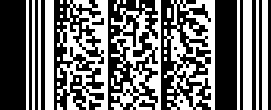 JEDNOSTAVNE NABAVE LOŽIVOG ULJAPRILOG I. Ponudbeni list PONUDBENI LISTObavezno ispuniti sve stavkeUz ponudbeni list dostavljamo popis svih sastavnih dijelova i priloga ponude (Sadržaj ponude) uvezanih slijedećim redoslijedom: ______________________________________________________________________________________________________________________________________________________________________________________________________________________________________________________Ponuditelj:	                                               (tiskano upisati ime i prezime ovlaštene osobe ponuditelja)                                                  				         Potpis i pečat Napomena:*  Ako se radi o zajednici ponuditelja tada ponudbeni list sadrži podatke iz točke 2. za svakog člana zajednice ponuditelja uz obveznu naznaku člana zajednice ponuditelja koji je ovlašten za komunikaciju s naručiteljem – ispuniti Dodatak Ponudbenom listu** Ako ponuditelj nije u sustavu poreza na dodanu vrijednost ili je predmet nabave oslobođen poreza na dodanu vrijednost, u ponudbenom listu, na mjesto predviđeno za upis cijene ponude s porezom na dodanu vrijednost, upisuje se isti iznos kao što je upisan na mjestu predviđenom za upis cijene ponude bez poreza na dodanu vrijednost, a mjesto predviđeno za upis iznosa poreza na dodanu vrijednost ostavlja se prazno.Dodatak Ponudbenom listuPODACI O ČLANOVIMA ZAJEDNICE PONUDITELJA(priložiti samo u slučaju zajednice ponuditelja)Ponudi se može priložiti više obrazaca, ovisno o broju članova zajednice ponuditelja.1)Naziv i sjedište člana zajednice ponuditelja:___________________________________________OIB: _________________________________________________________________________Broj računa i banka:______________________________________________________________Ponuditelj je u sustavu PDV-a (zaokružiti): DA / NEAdresa:________________________________________________________________________Ime, prezime i funkcija osobe za kontakt: _____________________________________________Broj telefona: ___________________________________________________________________Broj telefaksa: __________________________________________________________________E-mail: ________________________________________________________________________           Za člana zajednice ponuditelja:				M.P.						          ______________________________						(ime, prezime, funkcija i potpis ovlaštene osobe)2)Naziv i sjedište člana zajednice ponuditelja:___________________________________________OIB: _________________________________________________________________________Broj računa i banka:______________________________________________________________Ponuditelj je u sustavu PDV-a (zaokružiti): DA / NEAdresa:________________________________________________________________________Ime, prezime i funkcija osobe za kontakt:_____________________________________________Broj telefona: ___________________________________________________________________Broj telefaksa: __________________________________________________________________E-mail: ________________________________________________________________________           Za člana zajednice ponuditelja:				M.P.						          ______________________________						(ime, prezime, funkcija i potpis ovlaštene osobe)PRILOG II. Izjava o nekažnjavanjuI Z J A V Ukojom ja __________________________ iz _______________________________________ (ime i prezime) 				(adresa stanovanja) broj osobne iskaznice ____________ izdane od_____________________________________ kao po zakonu ovlaštena osoba za zastupanje pravne osobe gospodarskog subjekta ___________________________________________________________________________ (naziv i adresa gospodarskog subjekta, OIB) ___________________________________________________________________________ pod materijalnom i kaznenom odgovornošću izjavljujem za sebe i za gospodarski subjekt, da protiv mene osobno niti protiv gospodarskog subjekta kojeg zastupam nije izrečena pravomoćna osuđujuća presuda za jedno ili više sljedećih kaznenih djela: a) prijevara (članak 236.), prijevara u gospodarskom poslovanju (članak 247.), primanje mita u gospodarskom poslovanju (članak 252.), davanje mita u gospodarskom poslovanju (članak 253.), zlouporaba u postupku javne nabave (članak 254.), utaja poreza ili carine (članak 256.), subvencijska prijevara (članak 258.), pranje novca (članak 265.), zlouporaba položaja i ovlasti (članak 291.), nezakonito pogodovanje (članak 292.), primanje mita (članak 293.), davanje mita (članak 294.), trgovanje utjecajem (članak 295.), davanje mita za trgovanje utjecajem (članak 296.), zločinačko udruženje (članak 328.) i počinjenje kaznenog djela u sastavu zločinačkog udruženja (članak 329.) iz Kaznenog zakona (''Narodne novine'', br. 110/97., 27/98., 50/00., 129/00., 51/01., 111/03., 190/03., 105/04., 84/05., 71/06., 110/07., 152/08., 57/11., 77/11. i 143/12.)b) prijevara (članak 224.), pranje novca (članak 279.), prijevara u gospodarskom poslovanju (članak 293.), primanje mita u gospodarskom poslovanju (članak 294.a), davanje mita u gospodarskom poslovanju (članak 294.b), udruživanje za počinjenje kaznenih djela (članak 333.), zlouporaba položaja i ovlasti (članak 337.), zlouporaba obavljanja dužnosti državne vlasti (članak 338.), protuzakonito posredovanje (članak 343.), primanje mita (članak 347.) i davanje mita (članak 348.) iz Kaznenog zakona (''Narodne novine'', br. 110/97., 27/98., 50/00., 129/00., 51/01., 111/03., 190/03., 105/04., 84/05., 71/06., 110/07., 152/08., 57/11., 77/11. i 143/12.). U ________________, __________ 2024. godine. M.P.                        _____________________________________                    (ime, prezime, funkcija i potpis ovlaštene osobe) PRILOG III.  TroškovnikTROŠKOVNIK: LOŽIVO ULJE EKSTRA LAKOUpute za popunjavanje troškovnika:Radi usporedivosti ponuda jedinična cijena loživog ulja ekstra lakog iskazuje se cijena važeća na dan upućivanja poziva na dostavu ponuda.Ponuđena jedinična cijena iskazuje se zaokružena na dvije decimale i sadrži sve troškove fco. lokacija naručitelja sudionika  nabave, osim poreza na dodanu vrijednost koji se iskazuje posebno.Ukoliko ponuditelja nudi popust iskazuje ga u postotku (%) za jedinicu mjere predmeta nabave (1 litra). Odobreni popust ponuditelj je dužan iskazati prilikom svake isporuke. Ponuditelj u Troškovnik upisuje i popust izražen u eurima na dan upućivanja poziva za nadmetanje  za cjelokupni predmet nabave kako bi lakše izračunao Cijenu ponude za cjelokupni predmet nabave bez iskazanog PDV-a. Ukoliko ponuditelj ne nudi popust Troškovnik popunjava na način da na mjesto predviđeno za popust upisuje 0,00.Za vrijeme važenja ugovora cijena je promjenjiva sukladno članku 9. Zakona o tržištu nafte i naftnih derivata (Narodne novine, broj 19/14, 73/17, 96/19), umanjena za iznos popusta upisanog na ponudi, koji je u postotku (%) nepromjenjiv za cijelo vrijeme važenja ugovora. Ponuditelj: (tiskano upisati ime i prezime ovlaštene osobe ponuditelja)          Potpis i pečatPRILOG IV.  Prijedlog UgovoraOSNOVNA ŠKOLA ANDRIJE KAČIĆA MIOŠIĆA,  42245 Donja Voća, Donja Voća 19 D, OIB: 67081106157, koju zastupa ravnateljica Ksenija Čretni, (u daljnjem tekstu: Naručitelj),i____________________, OIB: __________, koje zastupa ___________, (u daljnjem tekstu: Isporučitelj), sklopili su 01.03. 2024. godine slijedećiPRIJEDLOG UGOVOR O NABAVI loživog ulja ekstra lakogUVODNE ODREDBEČlanak 1.Ugovorne strane konstatiraju da je Naručitelj proveo postupak jednostavne nabave za nabavu loživog ulja ekstra lakog, sukladno odredbama Pravilnika o provedbi postupka jednostavne nabave od 26.01.2023. KLASA:011-01/23-02/1, URBROJ:2186-117-03-23-5.Ugovorne strane također konstatiraju da je najpovoljniju ponudu dao Ponuditelj, sukladno Obavijesti o odabiru najpovoljnije ponude KLASA:_____________ i URBROJ:________PREDMET UGOVORAČlanak 2.Predmet ovog Ugovora je reguliranje međusobnih prava i obveza u svezi nabave loživog ulja ekstra lakog.Predmet nabave je nabava i isporuka loživog ulja ekstra lakog za grijanje Osnovne škole Andrije Kačića Miošića Donja Voća i Područne škole Antuna Gustava Matoša, Gornja Voća.Kvaliteta loživog ulja mora zadovoljavati uvjete utvrđene propisima o kvaliteti goriva i drugim propisima koji su na snazi u vrijeme isporuke goriva.Naručitelj naručuje, a Isporučitelj se obvezuje nabaviti i isporučiti lož ulje do spremnika Naručitelja, najkasnije u roku od 5 dana od dana narudžbe, sukladno ponudi i Dokumentaciji za nadmetanje.VRSTA I KOLIČINA PREDMETA NABAVEČlanak 3.Troškovnik s opisom roba koja je predmet nabave i količinom, kao i Pomoćne tablice za Naručitelja, nalazi se u privitku ovog Ugovora.Količina predmeta nabave navedena u Dokumentaciji za provođenje postupka jednostavne nabave je okvirna. Naručitelj se ne obvezuje na realizaciju navedene količine u cijelosti.Stvarna realizacija ovisna je o potrebama i raspoloživim financijskim sredstvima Naručitelja te može biti veća ili manja od okvirne količine.Ukupna plaćanja bez poreza na dodanu vrijednost temeljem ovog ugovora ne smije prelaziti procijenjenu vrijednost nabave Naručitelja, a to je 11.700,00 eura.NARUDŽBA, NAČIN PLAĆANJA I CIJENAČlanak 4.Naručitelj će robu naručivati narudžbenicama s navedenim količinama robe, sukladno vlastitim potrebama.Sva plaćanja po ovom Ugovoru izvršit će se na žiro račun Isporučitelja broj:HR_______________________koji se vodi kod_________________banke, u roku od 30 dana od dana ispostavljanja računa, a nakon obavljene isporuke robe.Predujam je isključen, kao i traženje sredstava osiguranja plaćanja.Isporučitelj se obvezuje račun za isporučenu robu dostaviti zajedno s isporučenom robom, a najkasnije u roku od 10 dana od dana isporuke robe na koju se račun odnosi.Odobreni popust od________Isporučitelj je obvezan iskazati prilikom svake isporuke.Cijena loživog ulja je promjenjiva i utvrđuje se sukladno članku 9. Zakona o tržištu nafte i naftnih derivata („Narodne novine“, broj 19/2014.) umanjena za iznos popusta upisanog na ponudi, koji je u postotku (%) nepromjenjiv za cijelo vrijeme važenja ugovora.JAMSTVOČlanak 5.Ugovorne strane suglasne su da sastavni dio ovog Ugovora čini jamstvo za uredno izvršavanje ugovora u obliku solmnizirane bjanko zadužnica ovjerene kod javnog bilježnika, sukladno propisima o ovrsi, na iznos od 10% ugovorenog iznosa, koju Izvršitelj dostavlja u roku od 10 dana od dana nastanka ugovorenog odnosa.U slučaju nastanka štete prouzročene povredom odredaba ovog Ugovora od strane Isporučitelja, Naručitelj će, nakon pisanog upozorenja Isporučitelju, štetu naplatiti iz jamstva iz prethodnog stavka, sukladno uvjetima iz dokumentacije za nadmetanje.Šteta iz prethodnog stavka obuhvaća i razliku u cijeni roba iz ovog Ugovora koju je Naručitelj platio drugom Isporučitelju, ukoliko je, uslijed neizvršavanja obveza Isporučitelja ili neopravdane isporuke po ovom Ugovoru, Naručitelj robu naručio od drugog dobavljačaAko jamstvo za dobro izvršenje ugovora ne bude naplaćeno, Naručitelj će ga nakon isteka valjanosti vratiti Izvršitelju.TRAJANJE UGOVORAČlanak 6.Ovaj Ugovor zaključuje se na rok od 12 mjeseci, a na snagu stupa danom potpisa ovlaštenih predstavnika ugovornih strana.OTKAZ UGOVORAČlanak 7.Prije isteka roka trajanja iz članka 6., ovaj Ugovor prestaje otkazom koji jedna strana daje drugoj u pisanom obliku u slučaju povrede odredaba ovog Ugovora.Naručitelj će otkazati Ugovor u slučaju da Isporučitelj:7.1. ne isporučuje robu prema utvrđenoj ponudi i specifikacijama,7.2. roba nije kvalitete prema važećoj Uredbi o standardu i kvaliteti naftnih goriva,7.3.isporuka robe nije pravovremena, kako je određeno člankom 2. ovog Ugovora.U slučaju iz prethodnog stavka, otkazni rok traje 8 dana od primitka pisane odluke Naručitelja, a može se dati u svako doba.Ukoliko je razlog nepravovremena isporuka, za valjanost otkaza potrebno je prethodno pisano upozorenje Naručitelja Isporučitelju, nakon čega isporuka ponovno nije bila sukladna ovom Ugovoru.Isporučitelj može otkazati Ugovor Naručitelju ukoliko ni nakon pisanog upozorenja, ne bude izvršavao  obveze preuzete ovim Ugovorom, uz otkazni rok od 30 dana.OSTALE ODREDBEČlanak 8.Ugovorne strane suglasne su eventualne sporove rješavati sporazumom, a u suprotnom podvrgavaju se pravorijeku nadležnog suda u Varaždinu.Članak 9.Ovaj Ugovor sastavljen je u 4 (četiri) primjerka, po 2 (dva) za svaku ugovornu stranu.U Donjoj Voći,KLASA:URBROJ:Evidencijski broj ugovora:              Naručitelj:                                                                                  Isporučitelj:OŠ Andrije Kačića Miošića Donja Voća              ravnateljica________________________________                            ____________________________/ Ksenija Čretni, mag.paed.soc.             /1.Naziv i sjedište naručitelja:Osnovna škola Andrije Kačića Miošića Donja Voća, Donja voća 19 D, OIB:67081106157Zajednica ponuditelja (zaokružiti)                   DA                                   NE2.Podaci o ponuditelju/članu zajednice ponuditelja ovlaštenog za komunikaciju s naručiteljem*:2.1.Naziv ponuditelja:Sjedište ponuditeljaAdresa ponuditeljaOIB (ili nacionalni identifikacijski broj prema zemlji sjedišta gospodarskog subjekta, ako je primjenjivo)Broj računaNavod o tome je li ponuditelj u sustavu poreza na dodanu vrijednostAdresa za dostavu pošteAdresa e-pošteKontakt osoba ponuditeljaBroj telefonaBroj telefaksa3.Predmet nabave Nabava loživog ulja ekstra lakog4.Podaci  o podizvoditeljima i podaci  o dijelu ugovora o  nabavi, ako se dio ugovora o  nabavi daje u podugovorNaziv i sjedište podizvoditeljaAdresa podizvoditeljaOIB (ili nacionalni identifikacijski broj prema zemlji sjedišta gospodarskog subjekta, ako je primjenjivo)Broj računaNavod o tome je li podizvoditelj u sustavu poreza na dodanu vrijednostAdresa za dostavu pošteAdresa e-pošteKontakt osoba podizvoditeljaBroj telefonaBroj telefaksa Podatak o dijelu ugovora koji se daje u podugovor5.Cijena ponude bez poreza na dodanu vrijednost - brojkama6.Iznos poreza na dodanu vrijednost – brojkama7.Cijena ponude s porezom na dodanu vrijednost ** -  brojkama8.Rok valjanosti ponude90 dana od dana otvaranja ponuda9.Rok plaćanja10.Broj i datum ponudeRed. brojVrsta gorivaJedinična mjeraUkupna količinaJedinična cijena u EURIMA bez PDV-a1.Loživo ulje ekstra lako1 litra160002.Cijena bez PDV-a (Ukupna količina x Jedinična cijena u EURIMA bez PDV-a)Cijena bez PDV-a (Ukupna količina x Jedinična cijena u EURIMA bez PDV-a)Cijena bez PDV-a (Ukupna količina x Jedinična cijena u EURIMA bez PDV-a)3.Popust izražen u postotku (%) za jedinicu mjere predmeta nabave (1 litra)Popust izražen u postotku (%) za jedinicu mjere predmeta nabave (1 litra)Popust izražen u postotku (%) za jedinicu mjere predmeta nabave (1 litra)4.Popust izražen u eurima na dan upućivanja poziva za nadmetanje  za ukupnu količinu predmeta nabavePopust izražen u eurima na dan upućivanja poziva za nadmetanje  za ukupnu količinu predmeta nabavePopust izražen u eurima na dan upućivanja poziva za nadmetanje  za ukupnu količinu predmeta nabave5.Cijena ponude za cjelokupni predmet nabave bez iskazanog PDV-a(uključuje cijenu ponude bez PDV-a umanjenu za popust izražen u eurima na dan upućivanja  Poziva)Cijena ponude za cjelokupni predmet nabave bez iskazanog PDV-a(uključuje cijenu ponude bez PDV-a umanjenu za popust izražen u eurima na dan upućivanja  Poziva)Cijena ponude za cjelokupni predmet nabave bez iskazanog PDV-a(uključuje cijenu ponude bez PDV-a umanjenu za popust izražen u eurima na dan upućivanja  Poziva)6.PDVPDVPDV7.Cijena ponude s PDV-omCijena ponude s PDV-omCijena ponude s PDV-om